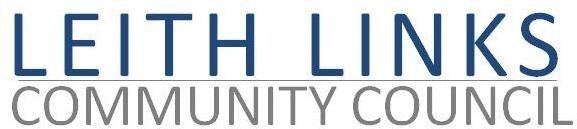 AGENDAMONDAY 28 September 20206:30pmby ZOOMWelcome, ApologiesAdoption of Minutes of previous meeting (31.08.20)3.	Reports from Police Scotland, Elected Representatives (CEC, Holyrood, ) as available4. 	Presentation of Proposal of Application Notice   (20/00906/PAN) 9-21 Salamander Place (Phase 5 & 6, The RopeWorks), by Rhiannon Martin & Paul Scott of Scott Hobbs Planning5. 	Planning Matters - Steads Place 20/01447/PAN;  Bath Road / Salamander Street 20/03799/PAN6.	Transport & Traffic Matters - Traffic congestion, Links Gardens closure, Tramworks5.    	Parks and Green Spaces Matters 	
7.	Licensing – Short Term Lets Consultation Community Engagement & Local Democracy – EACC meeting postponed until 22nd OctoberOpen Forum - £eith Chooses motionAOCBAGM and next meeting: Monday 26 October 2020, 6:30pm by ZOOM 